Wybierz wygodne łóżko do sypialni i zadbaj o dobry senSen jest niezwykle ważną formą odpoczynku, która ma duże znaczenie dla zdrowia człowieka, zarówno psychicznego, jak również fizycznego, a także wpływa na odpowiednią regenerację organizmu. Jeżeli więc chcesz zadbać o swoje dobre zdrowie i samopoczucie koniecznie <strong>wybierz wygodne łóżko do sypialni</strong> i każdego dnia odpoczywaj jak należy!Jak wybrać łóżko do sypialni?Odpowiednie, wygodne łóżko to nasz wierny przyjaciel, na którym odpoczywamy i regenerujemy swoje siły po ciężkiej pracy, a także podczas choroby i zmęczenia. Szukając idealnego mebla do spania powinniśmy przede wszystkim zwrócić uwagę na materiał, z którego jest wykonany oraz wygodny materac. Ważny jest również styl łóżka, który idealnie wpasuje się do wnętrza naszej sypialni oraz jego rozmiar, dopasowana do wielkości pomieszczenia. W przypadku małych sypialni doskonale sprawdzą się bowiem rozkładane łóżka, które w ciągu dnia mogą pozostać złożone, co zaoszczędzi sporo miejsca w niewielkim pomieszczeniu.Gdzie kupić wygodne łóżko do sypialni?W naszej porównywarce cenowej znajdziesz szeroki wybór łóżek, wśród których, za pomocą filtrowania wyników znajdziesz idealne rozwiązanie. Oferujemy szeroki wybór tradycyjnych, drewnianych mebli do spania, a także nowoczesnych w loftowym lub skandynawskim stylu. Zapoznaj się z naszą ofertą i wybierz wygodne łóżko do sypialni!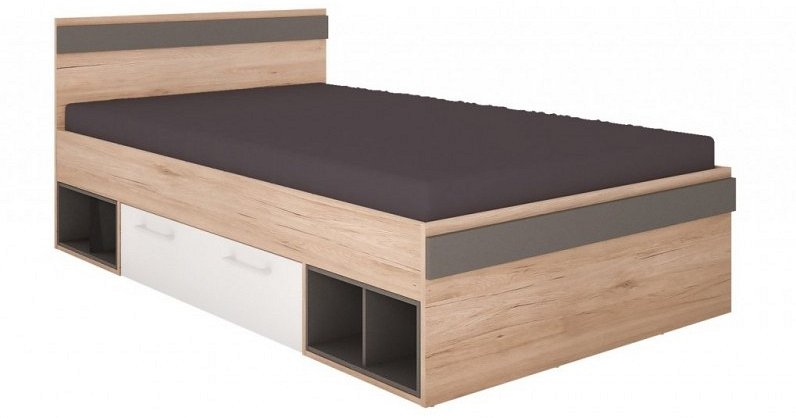 